Language: Proto-ManoboResources: Ethnologue/World Atlas of Language Structures Information is not available [Suggest a resource] 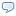 Change History: Showing 3 of 2 entries. Show ALL logged changesUpdated Language Details - Simon Greenhill (2016-12-17 23:35:52)Language Added - Simon Greenhill (2016-12-17 23:35:22)Entries:Top of FormSource/Author: Richard E. Elkins (1974) Notes: Elkins, Richard E. 1974. A Proto-Manobo Word List. Oceanic Linguistics 13. 601-641. Data Entry: Typed By: Andrew Hsiu  Checked By:  Statistics: Total Data: 104 Number of Retentions: Proto Malayo-Polynesian:6   Number of Loans: 0 Classification: Austronesian:Malayo-Polynesian:Philippine:Greater Central Philippine:Manobo Map Sorry, no map co-ordinates found for this language. ID: Word: Item: Annotation: Cognacy: Loan: 1 hand *belad 2 left *gibang 24 3 right *kawanan right hand 1, 62 4 leg/foot *paʔa leg 20 5 to walk *(hi)panaw 6 road/path *dalan path (trail) 7 to come 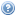 8 to turn 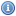 9 to swim 10 dirty 11 dust 12 skin 13 back 14 belly *getek 15 bone *tuʔlan 16 intestines 17 liver *ʔatay 18 breast 19 shoulder 20 to know, be knowledgeable 21 to think 22 to fear *haldek 22 to fear *handek 23 blood *langesa 24 head *ʔulu 25 neck *liʔeg 26 hair 27 nose *ʔidung 28 to breathe 29 to sniff, smell *hadek to smell or kiss 30 mouth *baʔbaʔ 31 tooth *ngipen 32 tongue *dilaʔ 4 33 to laugh 34 to cry *sinegaw 35 to vomit 36 to spit *ʔileb 37 to eat *kaʔen 38 to chew 39 to cook 40 to drink *ʔinem 40 to drink *ʔinum 41 to bite *kagat 42 to suck 43 ear *talinga ` 44 to hear 45 eye *mata 46 to see 47 to yawn 48 to sleep *lipedeng 49 to lie down 50 to dream 51 to sit *pinuʔu 52 to stand *(hi)tindeg 53 person/human being *etaw 54 man/male *maʔama 55 woman/female *bahi 56 child *bataʔ 2nd word - offspring 56 child *ʔanak 57 husband *ʔasawa spouse 58 wife *ʔasawa spouse 59 mother *ʔinay 60 father *ʔamay 61 house *balay 62 thatch/roof *ʔatep 63 name *ngadan 64 to say 65 rope *pisiʔ 66 to tie up, fasten 67 to sew *taHiʔ 68 needle *dagum 69 to hunt 70 to shoot 71 to stab, pierce 72 to hit 73 to steal 74 to kill *himatay 75 to die, be dead 76 to live, be alive 77 to scratch 78 to cut, hack 79 stick/wood 80 to split 81 sharp *garang 82 dull, blunt 83 to work 84 to plant 85 to choose *piliʔ 86 to grow 87 to swell 88 to squeeze 89 to hold 90 to dig 91 to buy 92 to open, uncover 93 to pound, beat 94 to throw 95 to fall 96 dog *ʔasu 1 96 dog *tuyang 97 bird 98 egg 99 feather 100 wing *pakpak 101 to fly *layang 102 rat 103 meat/flesh 104 fat/grease 105 tail *ʔikug 106 snake *ʔuled 107 worm (earthworm) 108 louse *kutu 109 mosquito *tag(e)nek 110 spider 111 fish 112 rotten 113 branch 114 leaf *dahun 1 115 root *dalid 116 flower *bulak 117 fruit 118 grass 119 earth/soil *tanaʔ 120 stone *batu 121 sand *pantad 122 water *wahig 123 to flow 124 sea 125 salt 126 lake *danaw 127 woods/forest 128 sky *langit 129 moon *bulan 130 star *bituʔen 131 cloud 132 fog 133 rain *ʔudan 134 thunder *rugung 135 lightning *kilat 136 wind *karamag 137 to blow 138 warm 139 cold 140 dry *mada 141 wet *hames 142 heavy *begat 143 fire *hapuy 144 to burn 145 smoke *ʔebel 146 ash 147 black *ʔitem 148 white *putiʔ 1 149 red 150 yellow 151 green *ʔilem 152 small *deʔisek 153 big *dakel 154 short 155 long *layat 156 thin *nipis 157 thick *kepal 158 narrow 159 wide 160 painful, sick *sakit 161 shy, ashamed 162 old 163 new *bag(ʔ)u 164 good 165 bad, evil 166 correct, true 167 night *dukilem 168 day *ʔaldaw 168 day *ʔandaw 169 year *tuʔig 170 when? 171 to hide *heles 172 to climb *(pa[N]-)naHik 173 at 174 in, inside 175 above 176 below 177 this 178 that 179 near *dani 180 far *diyuʔ 181 where? 182 I 183 thou 184 he/she 185 we 186 you 187 they 188 what? 189 who? 190 other 191 all 192 and 193 if 194 how? 195 no, not 196 to count 197 One 198 Two *(da)duwa 199 Three *(ta)telu 200 Four *(ha)ʔepat 201 Five 202 Six *(ha)ʔenem 203 Seven 204 Eight *walu 205 Nine *siyam 205 Nine *siyaw 206 Ten *sa(m)puluʔ 207 Twenty 208 Fifty 209 One Hundred *gatus 210 One Thousand *libu 